PLAY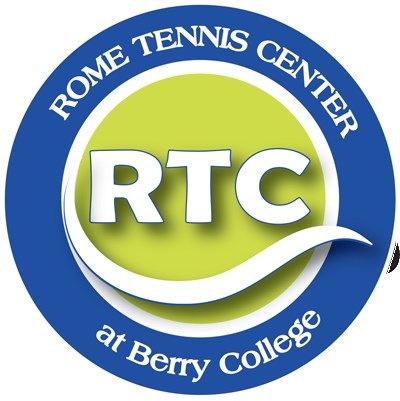 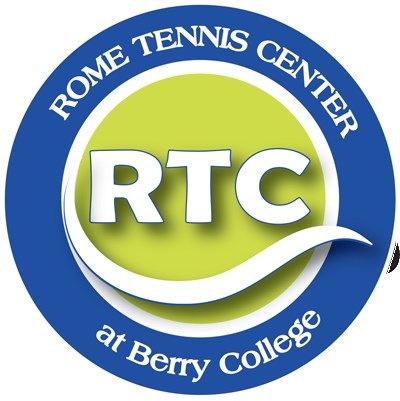 TENNIS ROMEWHENNov. 4th-Dec. 16th 6:30pm – 8:00pmWHERERome Tennis Center at Berry College 100 Match Point Way	 Rome, GA	 30165 Participants receive –Six classes, racket, registration in recreational play program, six months free play at RTCBC and downtown centers.HTTPS://ROMETENNISCENTER.COM/